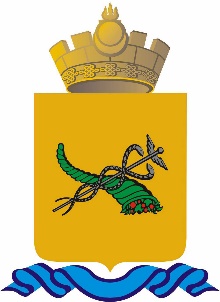 от 20.01.2020 № 23-р    г. Улан-УдэО внесении изменений в распоряжение Администрации г. Улан-Удэ от 09.12.2019 № 1606–р «О закреплении муниципальных общеобразовательных организаций за территориями муниципального образования городской округ «город Улан-Удэ»   В целях обеспечения конституционного права всех граждан на получение бесплатного общего образования, обеспечения приема всех граждан, проживающих на определенной территории и имеющих право на получение общего образования, для более качественного учета детей школьного возраста:1. Внести в распоряжение Администрации г. Улан-Удэ от 09.12.2019 
№ 1606-р «О закреплении муниципальных общеобразовательных организаций за территориями муниципального образования городской округ «город Улан-Удэ» следующие изменения:1.1. Приложение к распоряжению изложить в новой редакции согласно приложению к настоящему распоряжению.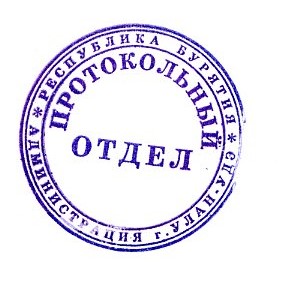 Мэр  г. Улан-Удэ                                                            И.Ю. Шутенков